«Family_Name»«Address»   «Suite»«City», «State»   «ZIP»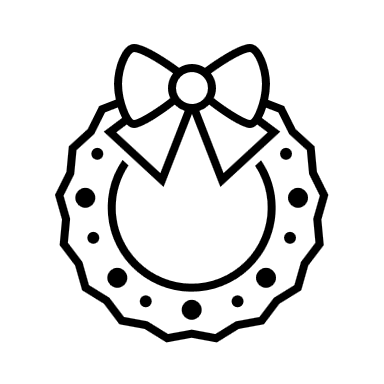 